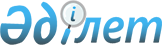 О создании государственного учреждения "Отдел государственных активов и закупок акимата города Костаная" путем реорганизации государственного учреждения "Отдел финансов акимата города Костаная"Постановление акимата города Костаная Костанайской области от 21 апреля 2017 года № 1256.
      В соответствии со статьей 31 Закона Республики Казахстан "О местном государственном управлении и самоуправлении в Республике Казахстан", постановлением Правительства Республики Казахстан от 18 июня 2013 года № 608 "Об утверждении базовой структуры местного государственного управления Республики Казахстан и признании утратившими силу некоторых решений Правительства Республики Казахстан" акимат города Костаная, ПОСТАНОВЛЯЕТ:
      1. Создать государственное учреждение "Отдел государственных активов и закупок акимата города Костаная" путем реорганизации государственного учреждения "Отдел финансов акимата города Костаная" с выделением функции по управлению коммунальной собственностью города.
      2. Утвердить прилагаемые положения государственных учреждений "Отдел финансов акимата города Костаная" и "Отдел государственных активов и закупок акимата города Костаная".
      3. Отменить постановление акимата города Костаная от 18 марта 2017 года № 869 "Об утверждении Положения о государственном учреждении "Отдел финансов акимата города Костаная".
      4. Руководителю государственного учреждения "Отдел финансов акимата города Костаная" обеспечить регистрацию вышеуказанных положений в органах юстиции в соответствии с действующим законодательством Республики Казахстан. Положение о государственном учреждении "Отдел финансов акимата города Костаная"
      Сноска. Положение – в редакции постановления акимата города Костаная Костанайской области от 23.08.2022 № 1688 (вводится в действие со дня его первого официального опубликования). 1. Общие положения
      1. Государственное учреждение "Отдел финансов акимата города Костаная" является государственным органом Республики Казахстан, осуществляющим руководство в сфере исполнения бюджета города, ведения бюджетного учета и отчетности по исполнению городского бюджета.
      2. Государственное учреждение "Отдел финансов акимата города Костаная" не имеет ведомств.
      3. Государственное учреждение "Отдел финансов акимата города Костаная" осуществляет свою деятельность в соответствии с Конституцией и законами Республики Казахстан, актами Президента и Правительства Республики Казахстан, иными нормативными правовыми актами, а также настоящим Положением.
      4. Государственное учреждение "Отдел финансов акимата города Костаная" является юридическим лицом в организационно-правовой форме государственного учреждения, имеет символы и знаки отличия (при их наличии), печати с изображением Государственного герба Республики Казахстан и штампы со своим наименованием на казахском и русском языках, бланки установленного образца, счета в органах казначейства в соответствии с законодательством Республики Казахстан.
      5. Государственное учреждение "Отдел финансов акимата города Костаная" вступает в гражданско-правовые отношения от собственного имени.
      6. Государственное учреждение "Отдел финансов акимата города Костаная" имеет право выступать стороной гражданско-правовых отношений от имени государства, если оно уполномочено на это в соответствии с законодательством Республики Казахстан.
      7. Государственное учреждение "Отдел финансов акимата города Костаная" по вопросам своей компетенции в установленном законодательством порядке принимает решения, оформляемые приказами руководителя государственного учреждения "Отдел финансов акимата города Костаная" и другими актами предусмотренными законодательством Республика Казахстан.
      8. Структура и лимит штатной численности государственного учреждения "Отдел финансов акимата города Костаная" утверждаются в соответствии с законодательством Республики Казахстан.
      9. Местонахождение юридического лица: 110000, Республика Казахстан, Костанайская область, город Костанай, ул. Пушкина, 98.
      10. Настоящее положение является учредительным документом государственного учреждения "Отдел финансов акимата города Костаная".
      11. Финансирование деятельности государственного учреждения "Отдел финансов акимата города Костаная" осуществляется из местного бюджета в соответствии с законодательством Республики Казахстан.
      12. Государственному учреждению "Отдел финансов акимата города Костаная" запрещается вступать в договорные отношения с субъектами предпринимательства на предмет выполнения обязанностей, являющихся полномочиями государственного учреждения "Отдел финансов акимата города Костаная".
      Если государственному учреждению "Отдел финансов акимата города Костаная" законодательными актами предоставлено право осуществлять приносящую доходы деятельность, то полученные доходы направляются в государственный бюджет, если иное не установлено законодательством Республики Казахстан. Глава 2. Задачи и полномочия государственного органа
      13. Задачи:
      1) исполнение городского бюджета по поступлениям и расходам;
      2) бюджетный мониторинг, ведение бюджетного учета и составление отчетности по исполнению городского бюджета.
      14. Полномочия:
      1) Права:
      запрашивать и получать необходимую информацию, документы и другие материалы от государственных органов, должностных лиц и других организаций по вопросам, входящим в компетенцию государственного учреждения "Отдел финансов акимата города Костаная";
      по решению местного исполнительного органа приостанавливать осуществление платежей по бюджетным программам (подпрограммам), по которым намечается секвестр;
      координировать деятельность администраторов бюджетных программ по исполнению городского бюджета;
      осуществлять контроль за соблюдением требований нормативных правовых актов Республики Казахстан об исполнении городского бюджета государственными учреждениями, содержащимися за счет городского бюджета.
      2) Обязанности:
      соблюдать нормы действующего законодательства Республики Казахстан;
      осуществлять свою деятельность в соответствии с законодательством Республики Казахстан.
      15. Функции:
      1) организация исполнения городского бюджета и координация деятельности администраторов бюджетных программ по исполнению бюджета;
      2) осуществление управлением бюджетными деньгами;
      3) составление, утверждение сводного плана поступлений и финансирования по платежам, сводного плана по обязательствам городского бюджета;
      4) внесение изменений в сводный план поступлений и финансирования по платежам, сводного плана по обязательствам городского бюджета;
      5) ведение бюджетного учета исполнения городского бюджета, составление бюджетной, финансовой и консолидированной финансовой отчетности;
      6) осуществление бюджетного мониторинга;
      7) обеспечение регистрации, учета, мониторинга бюджетных кредитов, осуществление погашения и обслуживания бюджетных кредитов;
      8) подготовка и согласование проектов нормативных правовых и ненормативных актов акимата города Костаная по вопросам, входящим в компетенцию государственного учреждения;
      9) обеспечение возврата из городского бюджета и (или) зачета излишне (ошибочно) уплаченных сумм поступлений в бюджет по кодам классификации поступлений в бюджет единой бюджетной классификации, в пределах своей компетенции. Глава 3. Статус, полномочия первого руководителя государственного органа
      16. Руководство государственным учреждением "Отдел финансов акимата города Костаная" осуществляется первым руководителем, который несет персональную ответственность за выполнение возложенных на государственное учреждение "Отдел финансов акимата города Костаная" задач и осуществление им своих функций.
      17. Первый руководитель государственного учреждения "Отдел финансов акимата города Костаная" назначается на должность и освобождается от должности акимом города Костаная.
      18. Первый руководитель государственного учреждения "Отдел финансов акимата города Костаная" имеет заместителя, который назначается на должность и освобождается от должности в соответствии с законодательством Республики Казахстан.
      19. Полномочия первого руководителя государственного учреждения "Отдел финансов акимата города Костаная":
      действует от имени государственного учреждения "Отдел финансов акимата города Костаная";
      представляет интересы государственного учреждения "Отдел финансов акимата города Костаная" во всех организациях;
      в случаях и пределах, установленных законодательством, распоряжается имуществом;
      заключает договоры;
      выдает доверенности;
      обладает правом первой подписи финансовых документов;
      издает приказы и дает указания, обязательные для всех работников;
      принимает меры поощрения и налагает дисциплинарные взыскания на сотрудников государственного учреждения "Отдел финансов акимата города Костаная";
      при подготовке проектов актов акимата определяет, является ли он ненормативным правовым актом или нормативным правовым актом в соответствии с Законом Республики Казахстан "О правовых актах";
      осуществляет непосредственный контроль за ходом разработки, принятием и последующей государственной регистрации проектов нормативных правовых актов акимата органом разработчиком которых является государственное учреждение;
      несет персональную ответственность за своевременную, качественную разработку, оформление и представление проектов в акимат в установленные сроки, а также за аутентичность текстов проектов на государственном и русском языках.
      Исполнение полномочий первого руководителя государственного учреждения "Отдел финансов акимата города Костаная" в период его отсутствия осуществляется лицом, его замещающим в соответствии с действующим законодательством.
      20. Первый руководитель определяет полномочия своего заместителя в соответствии с действующим законодательством. Глава 4. Имущество государственного органа
      21. Государственное учреждение "Отдел финансов акимата города Костаная" может иметь на праве оперативного управления обособленное имущество в случаях, предусмотренных законодательством.
      Имущество государственного учреждения "Отдел финансов акимата города Костаная" формируется за счет имущества, переданного ему собственником, а также имущества (включая денежные доходы), приобретенного в результате собственной деятельности, и иных источников, не запрещенных законодательством Республики Казахстан.
      22. Имущество, закрепленное за государственным учреждением "Отдел финансов акимата города Костаная" относится к коммунальной собственности.
      23. Государственное учреждение "Отдел финансов акимата города Костаная" не вправе самостоятельно отчуждать или иным способом распоряжаться закрепленным за ним имуществом и имуществом, приобретенным за счет средств, выданных ему по плану финансирования, если иное не установлено законодательством. Глава 5. Реорганизация и упразднение государственного органа
      24. Реорганизация и упразднение государственного учреждения "Отдел финансов акимата города Костаная" осуществляется в соответствии с законодательством Республики Казахстан. Положение  о государственном учреждении  "Отдел государственных активов и закупок акимата города Костаная" 1. Общие положения
      1. Государственное учреждение "Отдел государственных активов и закупок акимата города Костаная" является государственным органом Республики Казахстан, осуществляющим руководство в сфере управления коммунальной собственностью города.
      2. Государственное учреждение "Отдел государственных активов и закупок акимата города Костаная" не имеет ведомств.
      3. Государственное учреждение "Отдел государственных активов и закупок акимата города Костаная" осуществляет свою деятельность в соответствии с Конституцией и законами Республики Казахстан, актами Президента и Правительства Республики Казахстан, иными нормативными правовыми актами, а также настоящим Положением.
      4. Государственное учреждение "Отдел государственных активов и закупок акимата города Костаная" является юридическим лицом в организационно-правовой форме государственного учреждения, имеет печати и штампы со своим наименованием на государственном языке, бланки установленного образца, в соответствии с законодательством Республики Казахстан счета в органах казначейства.
      5. Государственное учреждение "Отдел государственных активов и закупок акимата города Костаная" вступает в гражданско-правовые отношения от собственного имени.
      6. Государственное учреждение "Отдел государственных активов и закупок акимата города Костаная" имеет право выступать стороной гражданско-правовых отношений от имени государства, если оно уполномочено на это в соответствии с законодательством.
      7. Государственное учреждение "Отдел государственных активов и закупок акимата города Костаная" по вопросам своей компетенции в установленном законодательством порядке принимает решения, оформляемые приказами руководителя государственного учреждения "Отдел государственных активов и закупок акимата города Костаная" и другими актами предусмотренными законодательством Республики Казахстан.
      8. Структура и лимит штатной численности государственного учреждения "Отдел государственных активов и закупок акимата города Костаная" утверждается в соответствии с действующим законодательством.
      9. Местонахождение юридического лица: 110000, Республика Казахстан, Костанайская область, город Костанай, ул.Толстого, 74.
      10. Полное наименование государственного органа – государственное учреждение "Отдел государственных активов и закупок акимата города Костаная".
      11. Настоящее Положение является учредительным документом государственного учреждения "Отдел государственных активов и закупок акимата города Костаная".
      12. Финансирование деятельности государственного учреждения "Отдел государственных активов и закупок акимата города Костаная" осуществляется из местного бюджета.
      13. Государственному учреждению "Отдел государственных активов и закупок акимата города Костаная" запрещается вступать в договорные отношения с субъектами предпринимательства на предмет выполнения обязанностей, являющихся функциями государственного учреждения "Отдел государственных активов и закупок акимата города Костаная".
      Если государственному учреждению "Отдел государственных активов и закупок акимата города Костаная" законодательными актами предоставлено право осуществлять приносящую доходы деятельность, то доходы, полученные от такой деятельности, направляются в доход государственного бюджета. 2. Миссия, основные задачи, функции, права и обязанности государственного органа
      14. Миссия государственного учреждения "Отдел государственных активов и закупок акимата города Костаная" является эффективное управление коммунальной собственностью города.
      15. Задачи:
      - управление коммунальной собственностью города.
      16. Функции:
      1) осуществление координации работы государственных органов в сфере государственных закупок и составления сводной отчетности по государственным закупкам;
      2) ведение реестра коммунального имущества, осуществляет мониторинг использования коммунального имущества города;
      3) обеспечение контроля за исполнением и сохранностью коммунального имущества города;
      4) проведение работы по предоставлению объектов коммунального имущества города в имущественный наем (аренду), доверительное управление физическим лицам и негосударственным юридическим лицам без права последующего выкупа, с правом последующего выкупа или правом последующей передачи в собственность субъектам малого предпринимательства на безвозмездной основе, а также по передаче коммунального имущества города в залог и безвозмездное пользование;
       5) осуществляет начисление арендной платы (пени) за имущественный наем (аренду) всего нанятого имущества в целом или отдельно по каждой из его составных частей в твердой сумме платежей, вносимых периодически или единовременно, которая предусматривается в договоре;
      6) организация учета, хранение, оценки и дальнейшего использования коммунального имущества города, обращенного (поступившего) в коммунальную собственность города по отдельным основаниям;
      7) осуществление контроля за выполнением доверительным управляющим обязательств по договору доверительного управления коммунальным имуществом города;
      8) осуществление приватизации коммунального имущества города, в том числе может привлекать посредника для организации процесса приватизации, обеспечивает оценку объекта приватизации, осуществляет подготовку и заключение договоров купли-продажи объекта приватизации и контроль за соблюдением условий договоров купли-продажи;
      9) в пределах своей компетенции осуществление других функций в соответствии с законодательством Республики Казахстан.
       17. Права и обязанности:
      1) запрашивать и получать необходимую информацию, документы и другие материалы от государственных органов, должностных лиц и других организаций по вопросам, входящим в компетенцию государственного учреждения "Отдел государственных активов и закупок акимата города Костаная";
      2) осуществлять иные права и обязанности в соответствии с действующим законодательством Республики Казахстан. 3. Организация деятельности государственного органа
      18. Руководство государственным учреждением "Отдел государственных активов и закупок акимата города Костаная" осуществляется первым руководителем, который несет персональную ответственность за выполнение возложенных на государственное учреждение "Отдел государственных активов и закупок акимата города Костаная" задач и осуществление им своих функций.
      19. Первый руководитель государственного учреждения "Отдел государственных активов и закупок акимата города Костаная" назначается на должность и освобождается от должности акимом города Костаная.
      20. Полномочия первого руководителя государственного учреждения "Отдел государственных активов и закупок акимата города Костаная":
      1) действует от имени государственного учреждения "Отдел государственных активов и закупок акимата города Костаная";
      2) представляет интересы государственного учреждения "Отдел государственных активов и закупок акимата города Костаная" во всех организациях;
      3) в случаях и пределах, установленных законодательством, распоряжается имуществом;
      4) заключает договоры;
      5) выдает доверенности;
      6) обладает правом первой подписи финансовых документов;
      7) издает приказы и дает указания, обязательные для всех работников;
      8) принимает меры поощрения и налагает дисциплинарные взыскания на сотрудников государственного учреждения "Отдел государственных активов и закупок акимата города Костаная";
      9) при подготовке проектов актов акимата определяет, является ли он ненормативным правовым актом или нормативным правовым актом в соответствии с Законом Республики Казахстан "О правовых актах";
      10) осуществляет непосредственный контроль за ходом разработки, принятием и последующей государственной регистрации проектов нормативных правовых актов акимата органом разработчиком которых является государственное учреждение;
      11) несет персональную ответственность за своевременную, качественную разработку, оформление и представление проектов в акимат в установленные сроки, а также за аутентичность текстов проектов на государственном и русском языках;
      12) осуществляет иные функции, в соответствии с действующим законодательством.
      Исполнение полномочий первого руководителя государственного учреждения "Отдел государственных активов и закупок акимата города Костаная" в период его отсутствия осуществляется лицом, его замещающим в соответствии с действующим законодательством. 4. Имущество государственного органа
      21. Государственное учреждение "Отдел государственных активов и закупок акимата города Костаная" может иметь на праве оперативного управления обособленное имущество в случаях, предусмотренных законодательством.
      Имущество государственного учреждения "Отдел государственных активов и закупок акимата города Костаная" формируется за счет имущества, переданного ему собственником, а также имущества (включая денежные доходы), приобретенного в результате собственной деятельности и иных источников, не запрещенных законодательством Республики Казахстан.
      22. Имущество, закрепленное за государственным учреждением "Отдел государственных активов и закупок акимата города Костаная" относится к коммунальной.
      23. Государственное учреждение "Отдел государственных активов и закупок акимата города Костаная" не вправе самостоятельно отчуждать или иным способом распоряжаться закрепленным за ним имуществом и имуществом, приобретенным за счет средств, выданных ему по плану финансирования, если иное не установлено законодательством. 5. Реорганизация и упразднение государственного органа
      24. Реорганизация и упразднение Государственного учреждения "Отдел государственных активов и закупок акимата города Костаная" осуществляется в соответствии с законодательством Республики Казахстан
					© 2012. РГП на ПХВ «Институт законодательства и правовой информации Республики Казахстан» Министерства юстиции Республики Казахстан
				
      Аким 

Б. Жакупов
Утвержденопостановлением акиматагорода Костанаяот 21 апреля 2017 года№ 1256Утверждено
постановлением акимата города Костаная от "21" апреля 2017 года № 1256